Copyright Transfer Agreement FormI, the undersigned:  Full NameNurfitri Nugrahaningsih _______________________________________________________________________________________________________________InstitutionUniversitas Tanjungpura_______________________________________________________________________________________________________________Emailnurfitri.nugrahaningsih@fisip.untan.ac.id_______________________________________________________________________________________________________________AddressJl. Purnama, Gg. Perintis 1 no 33, Kel. Akcaya, Pontianak 78121_______________________________________________________________________________________________________________Title of Submitted ArticleParadiplomacy to Protect Migrant Workers from Malaysia during COVID-19’s Global Pandemic : Study in West Kalimantan_______________________________________________________________________________________________________________List of AuthorsNurfitri Nugrahaningsih Ully Nuzulian Ratu Zahirah Lutfie_______________________________________________________________________________________________________________declare that the article above is original, my own thoughts, not translated, and has not been published elsewhere or currently not in the process of other journal publications. I am willing to be responsible if there are parties who feel disadvantaged privately and/or based on a lawsuit in the future by the publication of this article.I also declare that any and all rights in and to the article including, without limitation, all copyrights are transferred to Jurnal Hubungan Internasional (JHI). Therefore, the copyright transfer hands it the power and authority to edit, reproduce, distribute copies, and to publish the article partly or fully.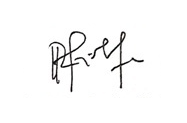 					Nurfitri Nugrahaningsih	          	      August 6, 2021__________________________________________________________________Corresponding Author’s Name & Signature	             Date